Barnard Castle School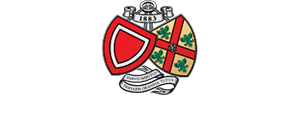 Trinity TermDinner Week 3 MenuMondayTuesdayWednesdayThursday ThemeNightFridaySaturdaySundayChicken PepperBeef JalfreziChorizo Mac & CheeseAmerican ThemedMenuChicken & Ham PieChicken PizzaRoast Pork Yorkshire PuddingCajun Pulled Beef BurritosScampi & LemonBBQ Belly PorkAmerican ThemedMenuJumbo Fish FingersBreakfast WrapRoast Chicken & StuffingVeg BurritosVeg JalfreziMac & CheeseAmerican ThemedMenuVegan Fish FingersMed Veg PizzasVegan Toad in the HoleWedgesPeas & SweetcornRice Naan/Poppadom’sFriesMixed VegPotato PuffsAmerican ThemedMenuLyonnaise PotatoesBaked BeansGarden PeasFriesSpaghetti HoopsRoasted New PotatoesMixed VegSalad SelectionSalad SelectionSalad SelectionAmerican ThemedMenuSalad SelectionMuffin SelectionBiscoff CakeSt Clements Drizzle CakeAmerican ThemedMenuJelly PotsDoughnut SelectionSteam Syrup Sponge